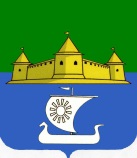 МУНИЦИПАЛЬНОЕ ОБРАЗОВАНИЕ«МОРОЗОВСКОЕ ГОРОДСКОЕ ПОСЕЛЕНИЕ ВСЕВОЛОЖСКОГО МУНИЦИПАЛЬНОГО РАЙОНА ЛЕНИНГРАДСКОЙ ОБЛАСТИ»СОВЕТ ДЕПУТАТОВР Е Ш Е Н И Еот ___ ______________ 2020 года № ____Руководствуясь постановлением Правительства Ленинградской области от 24.04.2020 г. № 241 «О предоставлении льгот по уплате арендной платы по договорам аренды государственного имущества Ленинградской области в условиях ухудшения ситуации в связи с распространением новой коронавирусной инфекции (COVID-19) на территории Ленинградской области, распоряжением Губернатора Ленинградской области от 10.04.2020 г. №299-рг «О плане первоочередных мероприятий по обеспечению устойчивого развития экономики в условиях ухудшения ситуации в связи с распространением новой коронавирусной инфекции в Ленинградской области на 2020 год», постановлением Правительства Российской Федерации от 03.04.2020 № 434 «Об утверждении перечня отраслей российской экономики, в наибольшей степени пострадавших в условиях ухудшения ситуации в результате распространения новой коронавирусной инфекции», совет депутатов  принял         РЕШЕНИЕ:1. Освободить на период с 01.04.2020 по 30.04.2020 г. от уплаты арендной платы за аренду нежилых зданий для организаций, осуществляющих физкультурно-оздоровительную  деятельность на территории муниципального образования «Морозовское городское поселение Всеволожского муниципального района Ленинградской области», которым недвижимое имущество предоставлено для осуществления физкультурно-оздоровительной деятельности.2. Установить, что освобождение от уплаты арендных платежей применяется при условии отнесения арендаторов к субъектам малого и среднего предпринимательства.3. Администрации муниципального образования «Морозовское городское поселение Всеволожского муниципального района Ленинградской области» на основании обращения арендаторов заключить дополнительные соглашения к договорам аренды нежилых зданий об освобождении таких арендаторов на период с 01.04.2020 по 30.04.2020 г. от уплаты арендных платежей.4. Опубликовать настоящее решение в газете «Ладожские новости» и разместить на официальном сайте муниципального образования «Морозовское городское поселение Всеволожского муниципального района Ленинградской области».5. Настоящее решение вступает в силу со дня его официального опубликования.6. Контроль исполнения решения возложить на главу администрации муниципального образования «Морозовское городское поселение Всеволожского муниципального района Ленинградской области» Стрекаловского А.А.Глава муниципального образования 					          Е.Б. ЕрмаковаОб освобождении от уплаты арендной платы за аренду нежилых зданий для организаций, осуществляющих физкультурно-оздоровительную деятельность на период с 01.04.2020 по 30.04.2020 г.